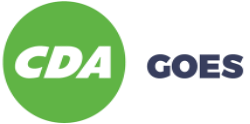 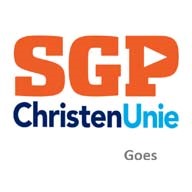 Amendement ‘Zienswijze Ontwerpbegroting 2024 GGD Zeeland’De raad van de gemeente Goes,Gezien het voorstel van het college van burgemeester en wethouders over de “Zienswijze jaarstukken gemeenschappelijke regelingen”;Overwegende dat de voorgestelde zienswijze t.a.v. de ontwerpbegroting 2024 van de GGD Zeeland niet de zienswijze is die de gemeenteraad wil indienen;B e s l u i t De tekst van het raadsbesluit “Zienswijze jaarstukken gemeenschappelijke regelingen” als volgt te wijzigen:Bij Onderdeel III (Ontwerpbegrotingen 2024), GGD Zeeland wordt de tekst:“Instemmen, met daarbij de opmerking om het Algemeen Bestuur van de GGD te verzoeken voortaan bij de begroting en begrotingswijzigingen een specificatie bij te voegen van de gemeentelijke bijdrage per gemeente voor de komende vier jaar.”gewijzigd in:“Instemmen, met daarbij de opmerking:Wij zijn als raad van mening dat wij onvoldoende zijn geïnformeerd.Wij hechten belang aan een goede inhoudelijke behandeling van de jaarstukken. Zeker nu we in de 1e begrotingswijziging 2023 “Basis op Orde“ voor een inhoudelijk sterke en robuuste GGD Zeeland extra middelen hebben toegekend. Om nu voorafgaand aan een deugdelijke evaluatie en zonder extra toelichting weer om extra middelen, te vragen ontstemt ons zeer. We dragen het bestuur op er op toe te zien dat de informatievoorziening naar de raad op orde komt.”En gaat over tot de orde van de dag.Goes, 6 juli 2023Frans van der Knaap		Ben HamCDA				SGP-CU